         KАРАР                                                                               РЕШЕНИЕО внесении изменений в решение Совета сельского поселения Зильдяровский сельсовет муниципального  района Миякинский район  от 07.05.2015 г. № 205   «Об утверждении Правил землепользования и застройки с. Зильдярово,  д. Исламгулово, с.Шатмантамак,  д. Успех,  д. Чияле, д. Тимяшево, д.Карышево, д. Яшелькуль сельского поселения Зильдяровский  сельсовет муниципального района Миякинский район Республики Башкортостан»       В соответствии с Градостроительным кодексом РФ  и на основании Протеста прокуратуры Миякинского района от 16.03.2017 года № 3д-2017/687  Совет сельского поселения Зильдяровский сельсовет  муниципального  района Миякинский район Республики Башкортостан РЕШИЛ:        1. Внести следующие изменения в решение Совета сельского поселения Зильдяровский сельсовет муниципального  района Миякинский район  от 07.05.2015 г. № 205   «Об утверждении Правил землепользования и застройки с. Зильдярово,  д. Исламгулово, с.Шатмантамак,  д. Успех,  д. Чияле, д. Тимяшево, д.Карышево, д. Яшелькуль сельского поселения Зильдяровский  сельсовет муниципального района Миякинский район Республики Башкортостан»: - в ч.9 статьи 35 слова «десяти рабочих дней» заменить словами «семи рабочих дней»; - в ч.4 статьи 37 слова «десяти рабочих дней» заменить словами «семи рабочих дней»;            -п.2 ч.6 статьи 35 изложить в следующей редакции: «2) градостроительный план земельного участка, выданный не ранее чем за три года до поступления заявления о выдаче разрешения на строительство».            - ч.6 статьи 35 дополнить:«6.1.Документы (их копии или сведения, содержащиеся в них),  запрашиваются в государственных органах, органах местного самоуправления и подведомственных государственным органам или органам местного самоуправления организациях, в распоряжении которых находятся указанные документы, в срок не позднее трех рабочих дней со дня получения заявления о выдаче разрешения на строительство, если застройщик не представил указанные документы самостоятельно».- в ч.5 статьи 37 внести дополнительное основание:«-несоответствие объекта капитального строительства разрешенному использованию земельного участка и (или) ограничениям, установленным в соответствии с земельным и иным законодательством Российской Федерации на дату выдачи представленного для получения разрешения на строительство градостроительного плана земельного участка градостроительным регламентом.»         2. Обнародовать настоящее решение на информационном стенде  Администрации сельского поселения Зильдяровский сельсовет муниципального района Миякинский район Республики Башкортостан    и  разместить  на  официальном  сайте.   Глава сельского поселения                                              З.З.Идрисовс.Зильдярово14.04. 2017  г.№ 78Башkортостан РеспубликаhыМиәкә районы муниципаль районының Елдәр ауыл советы ауыл биләмәhе Советы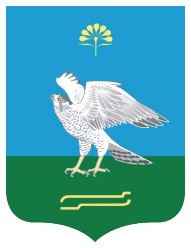         Совет сельского поселенияЗильдяровский сельсовет муниципального района Миякинский районРеспублики Башкортостан